BREVET DE TECHNICIEN SUPÉRIEURCONCEPTION ET INDUSTRIALISATION EN MICROTECHNIQUESSESSION 2023Épreuve E5 : CONCEPTION DÉTAILLÉESous-épreuve E 51 : CONCEPTION DÉTAILLÉE PRÉ-INDUSTRIALISATIONDurée : 4 heures Coefficient : 2Roller SlideDOSSIER DOCUMENTS-RÉPONSESCe dossier comporte 4 documents repérés DR 1/4 à DR 4/4.Document Réponse 1Q 1.1 Estimer le coût de production pour les deux variantes de la trappe. Les volumes du seuil, du canal et de la carotte seront négligés pour l'étude. Détailler les calculs au 1/1000-ème près.Q 1.2 Tracer les courbes des coûts pour les deux variantes. Placer le seuil de rentabilité sur le graphique.Coût en €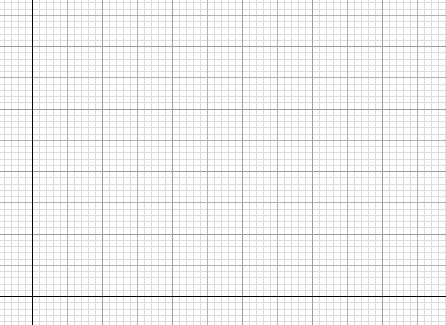 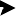 10 00010 000Q 1.3 Choisir la variante la plus rentable. Justifier votre réponse.Nbr de pièces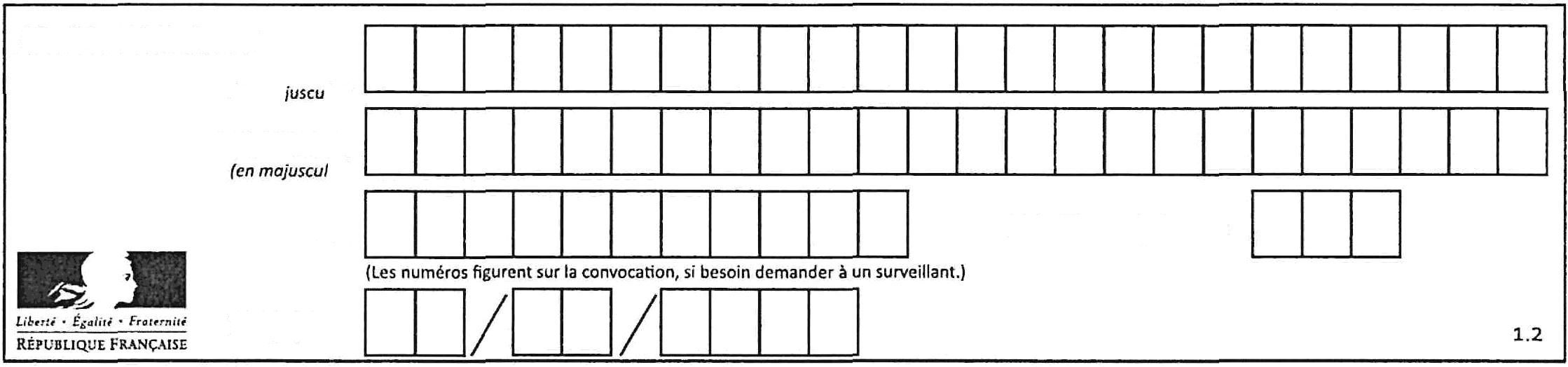 Document Réponse 2Q 2.4 Schématiser l’assemblage par vissage sur la figure simplifiée du bâti et de la trappe. Coter le schéma.BâtiQ 4.1 Choix de la matière pour la roue dentée A.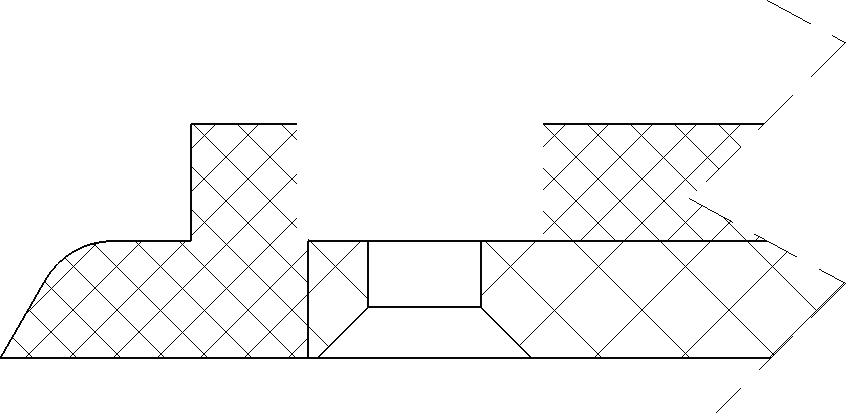 Trappe (Épaisseur 3 mm)4.2 Tracer la chaîne de cotes relatives au jeu fonctionnel J pour le montage de la roue dentée A (DT 9/12).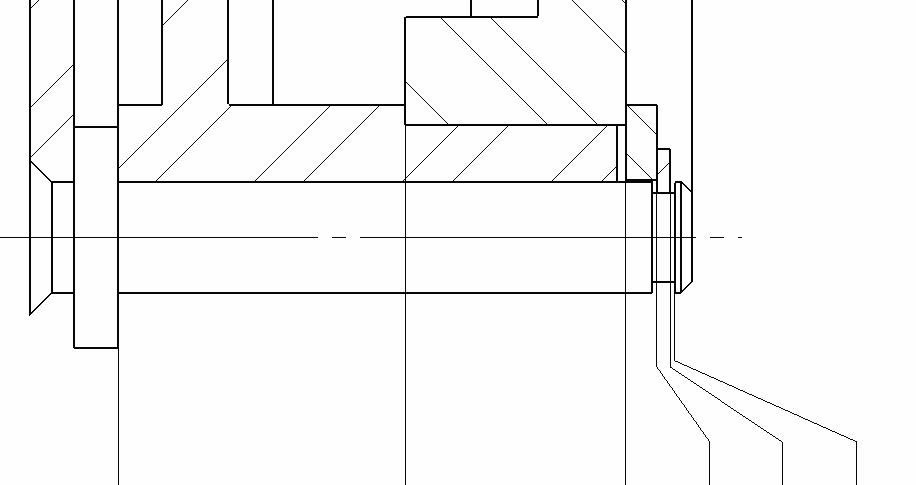 Document Réponse 3Q 4.3 Calculer la dimension RDA de la Roue Dentée A (DT 9/12). Exprimer la dimension en cote moyenne avec un intervalle centré. (Exemple 8,40,2).Q 4.6 Proposer une solution constructive du moule pour la roue dentée (le plan de joint, la partie mobile, la partie fixe, le seuil d'injection, les inserts ou les broches, un système d'éjection). Utiliser différentes couleurs. Justifier les choix sur feuille de copie.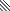 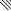 LégendesSeuil injectionEjecteur	Plan de Joint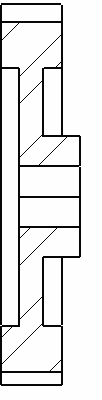 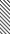 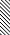 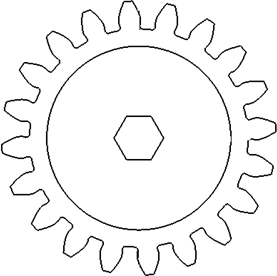 Document Réponse 4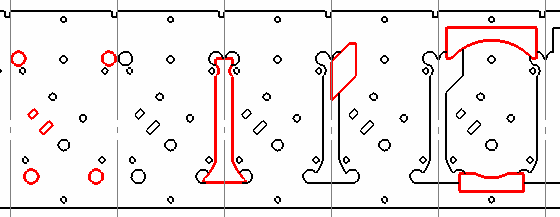 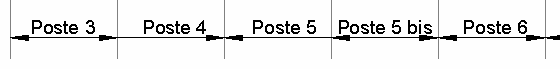 Q 5.1 Modifier la mise en bande existante en ajoutant le poinçon de découpe de la forme manquante au poste 5 bis.Q 6.2 Coter la matrice du poste 5 bis.PoinçonMatrice9 mm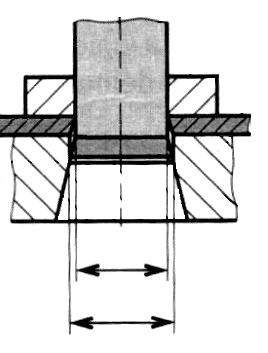 Matrice Maxi =BTS CIM - Épreuve E51 - Conception détaillée - Pré-industrialisationBTS CIM - Épreuve E51 - Conception détaillée - Pré-industrialisationBTS CIM - Épreuve E51 - Conception détaillée - Pré-industrialisationSession 2023Code : 23CDE5PIDurée : 4 heuresCoefficient : 2Page de gardeBTS CIM – Sous épreuve E51 Conception détaillée – Pré-industrialisationBTS CIM – Sous épreuve E51 Conception détaillée – Pré-industrialisationBTS CIM – Sous épreuve E51 Conception détaillée – Pré-industrialisationSession 2023Code de l’épreuve : 23CDE5PIDurée : 4hCoef. : 2DR 1/41 : bon	2 : moyen	3 : mauvaisABSPAPSÉnergie intrinsèque recyclageEmpreinte CO2 production primaireEmpreinte CO2 recyclagePrixLimite de fatigueLimite élastiqueTotalBTS CIM – Sous épreuve E51 Conception détaillée – Pré-industrialisationBTS CIM – Sous épreuve E51 Conception détaillée – Pré-industrialisationBTS CIM – Sous épreuve E51 Conception détaillée – Pré-industrialisationSession 2023Code de l’épreuve : 23CDE5PIDurée : 4hCoef. : 2DR 2/4BTS CIM – Sous épreuve E51 Conception détaillée – Pré-industrialisationBTS CIM – Sous épreuve E51 Conception détaillée – Pré-industrialisationBTS CIM – Sous épreuve E51 Conception détaillée – Pré-industrialisationSession 2023Code de l’épreuve : 23CDE5PIDurée : 4hCoef. : 2DR 3/4BTS CIM – Sous épreuve E51 Conception détaillée – Pré-industrialisationBTS CIM – Sous épreuve E51 Conception détaillée – Pré-industrialisationBTS CIM – Sous épreuve E51 Conception détaillée – Pré-industrialisationSession 2023Code de l’épreuve : 23CDE5PIDurée : 4hCoef. : 2DR 4/4